IV детский фестиваль гимнастики "OLYMPICO BABY CUP" 
2010 г.р. кат. А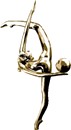 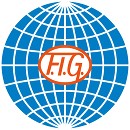 г.Казань 05-07.04.2018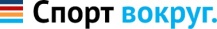 Отчет сформирован 06.04.2018 в 18:29	Стр 1 из 1Итоговый протокол	место	имяИтоговый протокол	место	имяг.р.	кат.город (школа/клуб)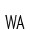 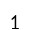 сумма1Телятникова Влада2010Казань (Центр гимнастики Олимпийской чемпионки Юлии Барсуковой)13,4001 13,400113,4001 13,400126,8002Ильтерякова София2010Уфа (Центр гимнастики Юлии Барсуковой)12,3502 12,200312,3502 12,200324,5503Лобова София2010Нижний Новгород (СДЮСШОР#16)10,50011 12,400210,50011 12,400222,9003Габдрахманова Сафия2010Казань (Центр гимнастики Олимпийской чемпионки Юлии Барсуковой)11,8503 11,050411,8503 11,050422,9004Ванеева Василиса2010Казань (Центр гимнастики Олимпийской чемпионки Юлии Барсуковой)10,75079,500720,2505Шайдуллина Айсель2010Уфа (Центр гимнастики Юлии Барсуковой)11,25048,750920,0006Черникова Анна2010Ярославль (АНО "ЦРХГ "ПОЛЁТ")11,05058,800819,8507Гильфанова Марьям2010Казань (Центр гимнастики Олимпийской чемпионки Юлии Барсуковой)9,850159,800619,6508Ткач Анна2010Москва (ДТДиМ имени А.П.Гайдара (территориальный отдел "Выхино"))10,500128,7001019,200  9Якимова Анастасия2010Казань (Казань-Динамо)10,450138,6501119,10010Велигорская Екатерина2010Симферополь (СДЮШОР)10,75068,1001318,85011Роженцева Мария2010Казань (СДЮСШОР "Приволжанка")8,800209,850518,65012Дротик Алена2010Сочи (ЦГ Юлии Барсуковой)10,400148,0501418,45013Иванова Софья2010Ростов-На-Дону (ДЮСШ-6)10,550107,8501818,40014Хасипова Саида2010Казань (Казань-Динамо)10,65097,3002017,95015Вышемирская Ульяна2010Ейск (МБУ СШ "Рассвет")9,800167,9501617,75016Халиуллина Милана2010Казань (Центр гимнастики Олимпийской чемпионки Юлии Барсуковой)9,550177,9001717,45016Носкова Ариадна2010Казань (Центр гимнастики Олимпийской чемпионки Юлии Барсуковой)10,75086,7002117,45017Сафина Камилла2010Казань (Центр гимнастики Олимпийской чемпионки Юлии Барсуковой)9,050188,1501217,20018Захарова Полина2010Нижний Новгород (АНО СРС Спорт Поволжье)8,750218,0501516,80019Агафонова Дарья2010Можга (МАУ ДО ДЮСШ)8,900197,7001916,60020Сафина Амина2010Нижнекамск (спортивный клуб Нефтехимик)8,700226,3002215,00021Филатова Евдокия2010Москва (ЦХГ№1)8,300245,8002314,10022Козлова Маргарита2010Казань (Центр гимнастики Олимпийской чемпионки Юлии Барсуковой)8,550235,1502413,700